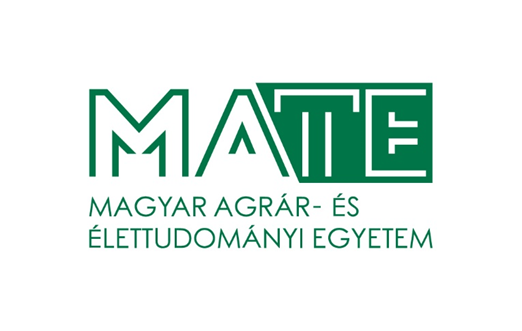 MAGYAR AGRÁR- ÉS ÉLETTUDOMÁNYI EGYETEMMagyarország egyik legnagyobb egyeteme és tudásközpontja gödöllői székhelyére (az Innovációs Központba) fiatalos, lendületes munkatársat keres az alábbi pozícióba:Innovációs munkatársA jogviszony időtartama:Határozatlan idejűFoglalkoztatás jellege:Teljes munkaidőA munkavégzés helye:Pest megye, 2100 Gödöllő, Páter Károly utca 1. A munkakörbe tartozó lényeges feladatok:Az Egyetem Innovációs Központjának támogatása és közreműködés az operatív működtetési feladatokban; az Innovációs Központ belső ügyintézési folyamatainak végrehajtásaRészvétel az Innovációs Központ kommunikációs stratégiájának kialakításában, kommunikációs tartalmak kidolgozása a kutatók, oktatók, vállalati szféra szereplőinek tájékoztatásáraSzellemi tulajdonhoz kapcsolódó pályázati felhívások figyelemmel követése, a munkatársak tájékoztatása, tájékoztató rendezvények szervezéseAz Egyetem innovációs tárgykörű programjainak lebonyolításában való részvétel Az Egyetem szellemi tulajdon portfóliójának és kutatás-fejlesztési infrastruktúrájának naprakészen tartása, aktualizálásaElemzések, tanulmányok készítésében való közreműködésPályázati feltételek:főiskolai, vagy egyetemi végzettség hasonló területen szerzett legalább 3 éves szakmai tapasztalatnagy munkabírás, jó problémamegoldó képességszámítógépes irodai alkalmazások felhasználói szintű ismeretecselekvőképesség, büntetlen előéletMagyar állampolgárság, vagy külön jogszabály szerint szabad mozgás és tartózkodás jogával rendelkező, illetve bevándorolt vagy letelepedett személy státuszA pályázat elbírálásánál előnyt jelent:  angol nyelven történő magabiztos kommunikáció nyelvvizsga-bizonyítvánnyal alátámasztvahazai, vagy Európai Uniós pályázatokban szerzett tapasztalatFelsőoktatásban/kutatás-fejlesztés és innováció területén szerzett tapasztalatA pályázat részeként benyújtandó iratok, igazolások:Részletes szakmai önéletrajzMotivációs levél a nettó bérigény megjelölésévelIskolai végzettséget, esetleges szakképzettséget, nyelvvizsgát igazoló okiratok másolataHárom hónapnál nem régebbi hatósági erkölcsi bizonyítvány, vagy a bizonyítvány megkéréséről szóló postai feladóvevény másolata, vagy tudomásulvételi nyilatkozat arról, hogy amennyiben kiválasztásra került, úgy 3 hónapnál nem régebbi, eredeti hatósági erkölcsi bizonyítványt kell az alkalmazás előtt benyújtaniaNyilatkozat arról, hogy a pályázat elbírálásában résztvevők a pályázati anyagba betekinthetnekA pályázat beérkezésének határideje: 2021.12.22.
A munkakör betölthetőségének időpontja:A munkakör a pályázat sikeres lezárását követően azonnal betölthető. A pályázatok benyújtásának módja: Az Andresin.Szilvia@uni-mate.hu e-mail címen keresztül. A tárgyban kérjük megjelölni a betöltendő munkakör elnevezését: „Innovációs munkatárs” és a pályázat azonosító számát: MATE-K/2331-1/2021A pályázat elbírálásának módja, rendje:
A MATE szervezeti és működési szabályzatában és a foglalkoztatási követelményrendszerben rögzítettek szerint.Gödöllő, 2021.11.18.